Year 5 Autumn Term Newsletter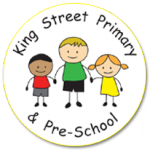 Miss Lloyd and Mrs Cummings would like the opportunity to welcome everyone back after the summer holidays! We hope you all had a good rest and are ready for what this year has in store! Below is some information about day to day school routines, expectations and our theme this term.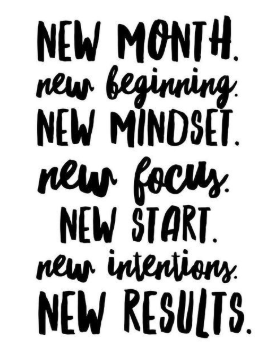 Our topic this term is ‘Spies and Superhumans’. We will be kicking off our topic by exploring the story ‘Skellig’ by David Almond. During our first few days back, we have completed our spy training. We have thought about the skills and qualities a spy needs, come up with our own secret identity and looked at identifying finger and shoe prints. We hope to be able to start our missions soon!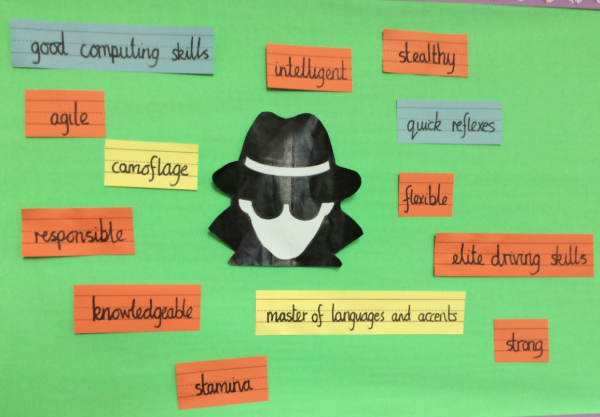 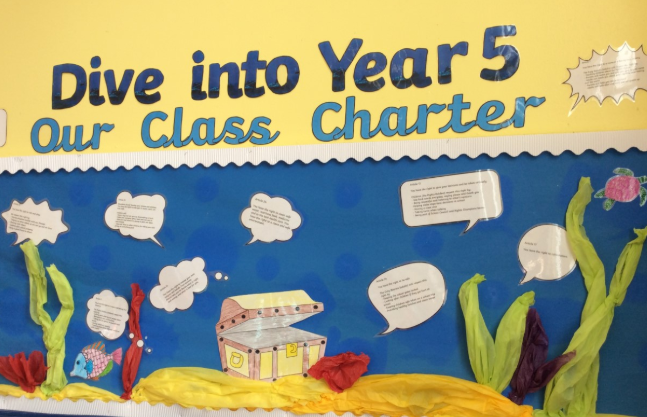 We have also been looking at children’s rights and each created out own deep sea diver for our underwater themed class charter. In History, we will look at the secrets of the codebreakers during World War II at Bletchley Park.  In Geography, we will use Digimaps to improve our mapping skills and participate in some fieldwork activities during Outdoor Ed. Furthermore, our Science will be focussed around properties of materials and we might even design and make our own spy/superhero disguise as part of DT.A more detailed curriculum map will be attached with this newsletter and will be available on our 0school website shortly.If you have any questions, please do not hesitate to come and speak to us.Miss Lloyd and Mrs Cummings